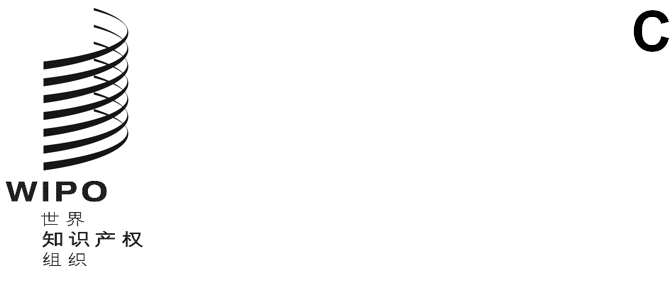 pct/wg/14/6原文：英文日期：2021年5月12日专利合作条约（PCT）工作组第十四届会议
2021年6月14日至17日，日内瓦五局PCT协作检索和审查：现状报告欧洲专利局编拟的文件概　述本文件对五局（欧洲专利局（欧专局）、日本特许厅、韩国特许厅、中国国家知识产权局（国知局）和美国专利商标局（美国专商局））之间PCT协作检索和审查（“CS&E”）第三次试点项目工作的进展，进行了报告。背　景在2010年6月的第三届会议上，PCT工作组批准了列于文件PCT/WG/4/3中的旨在改善PCT体系运行的一系列建议。第165段（b）项的建议提到进行试点安排，由拥有互补技能的国际单位审查员合作编写报告。本着这一目的，韩国特许厅、美国专商局和欧专局于2010年和2012年发起了PCT协同检索和审查（CS&E）的两个试点项目。对参与的主管局和其申请在协作方案下得到处理的用户而言，两个试点项目结束时在质量和效率方面都获得了整体上非常积极的成果（见文件PCT/MIA/18/7、PCT/MIA/20/4和PCT/MIA/24/3）。框　架2016年6月2日，五局局长批准了“PCT五局协作检索和审查合作框架”，这是一份设定了第三次试点基本原则和主要特点的文件。在该文件的基础上，建立了“协作检索和审查试点组”（“CS&E试点组”），负责发展和监测该项目。本试点项目的主要特点尤其包括：申请人驱动的方式：申请是否将在第三次试点中处理，由申请人选择；均衡分配工作量，所有参与协作的国际单位都将为每个CS&E工作产品的制作做出贡献：每个局将在两年中作为“主要国际检索单位”处理最多100件国际申请，并作为“同行国际检索单位”处理最多400件国际申请所有参与协作的国际单位在处理PCT申请时，将适用同一套质量和操作标准；使用“协作工具”，即IT基础设施，使各局之间的交流在安全环境下进行，并实现数据自动收集；及试点期间的某个时间点，以英文以外的语言提交的申请也将有可能被协作国际单位接受。在本试点项目中，来自作为PCT细则35所述的某一国际申请主管国际检索单位的审查员（“主要审查员”）对任何其他国际申请进行检索和审查，并出具临时国际检索报告和书面意见。这些临时工作产品随后被传送至作为国际检索单位的其他参与局的同行审查员。同行审查员向主要审查员提交其审查意见，其中考虑临时国际检索报告和书面意见。主要审查员在审议同行审查员的审查意见之后，出具最终国际检索报告和书面意见。现　状本试点项目分为三个阶段：筹备阶段、操作阶段和评价阶段。操作阶段——致力于处理协作方案下的申请——在2018年7月1日至2020年6月30日期间运行顺利，尽管因需要人工工作流转处理CS&E文档和尤其是同行审查意见而遇到了操作上的挑战。美国专商局和韩国特许厅在2020年1月达到100件申请的工作量上限，欧专局在2020年4月达到上限。2020年6月30日，日本特许厅和国知局也停止接受参与该试点项目的请求。已收到参与试点的国际检索单位所有六种官方语言的申请并成功处理。试点中共接受了468份申请，在合作模式下出具了相同数量的国际检索报告。下表总结了CS&E的最终运行结果：2020年7月1日，试点项目进入评价阶段，五局正在评估协作处理的国际申请进入各自国家或地区阶段的情况，并对一套协商一致的质量和业务指标进行报告。2021年，国际局将使用五局商定的问卷调查试点参与者。此外，五局将咨询其有关用户群体，以获得进一步的反馈。试点组还在研究能够在PCT框架内维持CS&E概念的各种财务方案。这最终将成为最终报告的一部分，该报告将在试点结束时提交给五局局长。由于PCT协作检索和审查五局合作框架规定合作期限最长为五年，因此评价阶段原定于2021年6月结束。但在2020年7月21日通过视频会议举行的第13届五局局长会议上，决定将评价阶段延长一年至2022年6月。评价阶段所收集的信息在对CS&E概念进行总体评价时将发挥至关重要的作用。关于试点结果的更多信息可在明年与PCT工作组分享。请工作组注意本文件的内容。[文件完]已接受申请每个国际检索单位的CS&E检索报告受理局语言技术领域468件CN：93JP：75KR：100US：100EP：100CN–92EP–32IB–42JP–60KR–26US–216德语–13英语–413法语–2日语–20韩语–3中文–17A–87B–53C–62D–6E–10F–14G–145H–91